ОТДЕЛ ОБРАЗОВАНИЯ АДМИНИСТРАЦИИ ПЕРВОМАЙСКОГО МУНИЦИПАЛЬНОГО РАЙОНАПРИКАЗ25.11.2011г.	№200п.ПречистоеОб утверждении состава и регистрации Управляющего СоветаВ соответствии с п.2 ст.35 Закона РФ «Об образовании», на основании
проведённых в МДОУ «Березка» выборов в Управляющий совет, завершения процедуры
кооптации и ходатайства и.о. заведующей Ветровой О.В. и председателя Управляющего
совета МДОУ «Березка» Минеевой Т.Е. о регистрации Управляющего совета,
ПРИКАЗЫВАЮ:Утвердить состав избранных, назначенных и кооптированных членов
Управляющего совета МДОУ «Березка»:от родителей:Минеева Татьяна Евгеньевна - специалист отдела образования администрации
Первомайского МР, председатель Управляющего совета МДОУ «Берёзка»;Глибина Светлана Вениаминовна - бухгалтер МОУ Пречистенская СОШ, заместитель
председателя Управляющего совета МДОУ «Берёзка»;Майкова Елена Александровна - индивидуальный предприниматель, секретарь
Управляющего совета МДОУ «Берёзка»;Хнаева Ирина Борисовна - бухгалтер МОУ Первомайский детский дом;Плетюхина Татьяна Валерьевна - главный специалист отдела ПФР;Коваленко Наталия Юрьевна - учитель-логопед ГОУ ЯО Багряниковская специальная
(коррекционная) школа - интернат для детей-сирот и детей, оставшихся без попечения
родителей;Попова Юлия Геннадьевна - директор МОУ Пречистенская музыкальная школа.от коллектива МДОУ «Березка»:Манаева Елена Петровна - воспитатель;Шептякова Ольга Александровна - музыкальный руководитель;Соколова Ольга Владимировна - воспитатель.члены Управляющего совета по должности и назначению:Ветрова Ольга Васильевна - и.о. заведующей МДОУ «Березка»;Кудрявцев Юрий Викторович - заместитель Главы администрации Первомайского МР
по социальной политике (от учредителя).кооптированные члены совета:Говорухина Ольга Валерьевна - главный бухгалтер Первомайского ГУП «Автодор»;Кузнецова Ирина Вячеславовна - помощник прокурора Первомайского МР.Зарегистрировать состав Управляющего совета в реестре Управляющих советов и
определить номер регистрации:- Управляющий совет МДОУ «Березка» - № 7И.о. заведующей МДОУ «Березка» Ветровой О.В. обеспечить выдачу удостоверенийустановленного образца членам. Управляющего совета (форма прилагается).'о*"Начальник отдела образов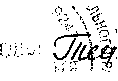 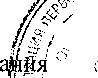 